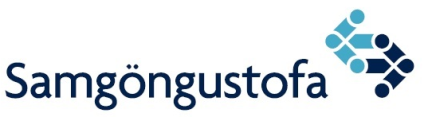  Icelandic Transport AuthoritySSD-03SSD-03SSD-03 Icelandic Transport Authority      Móttaka og afhending gagnaDags:Dags:10.02.14 Icelandic Transport Authority      Móttaka og afhending gagnaÚtgáfa:Útgáfa:2.0Nafn fyrirtækisNafn fyrirtækisNafn fyrirtækisNafn fyrirtækisNafn fyrirtækisNafn tengiliðsNafn tengiliðsNafn tengiliðsNafn tengiliðsFarsími /NetfangUm hvaða gögn er að ræða? (tilgreinið fjölda ef við á)Um hvaða gögn er að ræða? (tilgreinið fjölda ef við á)Um hvaða gögn er að ræða? (tilgreinið fjölda ef við á)Um hvaða gögn er að ræða? (tilgreinið fjölda ef við á)Um hvaða gögn er að ræða? (tilgreinið fjölda ef við á)Hvaða deild / starfsmaður á að fá / afhenda gögnin?Hvaða deild / starfsmaður á að fá / afhenda gögnin?Hvaða deild / starfsmaður á að fá / afhenda gögnin?Hvaða deild / starfsmaður á að fá / afhenda gögnin?Hvaða deild / starfsmaður á að fá / afhenda gögnin? Flugleiðsögudeild Flugrekstrardeild Flugvalladeild Lofthæfideild Skírteinadeild Annað ______________________________ Flugleiðsögudeild Flugrekstrardeild Flugvalladeild Lofthæfideild Skírteinadeild Annað ______________________________ Flugleiðsögudeild Flugrekstrardeild Flugvalladeild Lofthæfideild Skírteinadeild Annað ______________________________ Flugleiðsögudeild Flugrekstrardeild Flugvalladeild Lofthæfideild Skírteinadeild Annað ______________________________Starfsmaður ef við á:_________________________________Ósk um meðferð á gögnum:Ósk um meðferð á gögnum:Ósk um meðferð á gögnum:Ósk um meðferð á gögnum:Ósk um meðferð á gögnum: Beiðni um yfirferð vegna umsóknar um heimild eða breytingar Til upplýsinga Vegna beiðni FMS Annað: - > Tilgreinið nánar: Gögnum skilað aftur til eiganda Beiðni um yfirferð vegna umsóknar um heimild eða breytingar Til upplýsinga Vegna beiðni FMS Annað: - > Tilgreinið nánar: Gögnum skilað aftur til eiganda Beiðni um yfirferð vegna umsóknar um heimild eða breytingar Til upplýsinga Vegna beiðni FMS Annað: - > Tilgreinið nánar: Gögnum skilað aftur til eiganda Beiðni um yfirferð vegna umsóknar um heimild eða breytingar Til upplýsinga Vegna beiðni FMS Annað: - > Tilgreinið nánar: Gögnum skilað aftur til eiganda Beiðni um yfirferð vegna umsóknar um heimild eða breytingar Til upplýsinga Vegna beiðni FMS Annað: - > Tilgreinið nánar: Gögnum skilað aftur til eigandaKvittanir fyrir móttöku eða afhendingu gagnaKvittanir fyrir móttöku eða afhendingu gagnaKvittanir fyrir móttöku eða afhendingu gagnaKvittanir fyrir móttöku eða afhendingu gagnaKvittanir fyrir móttöku eða afhendingu gagnaKvittanir fyrir móttöku eða afhendingu gagnaDags.Móttaka/afhendingDags.Afhending/afhendingAfhending/afhendingAfhending/afhending